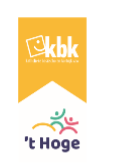 Beste ouders, De poëzieweek komt er weer aan 			(25-31 januari!)
dus gaan we aan het rijmen slaan. 

Ben je graag creatief,
ga dan met je hartendief

met dit versje aan de slag.
We laten weten wanneer je het indienen mag.

Wil je tekenen, schilderen of kleuren
of allerlei papiertjes scheuren?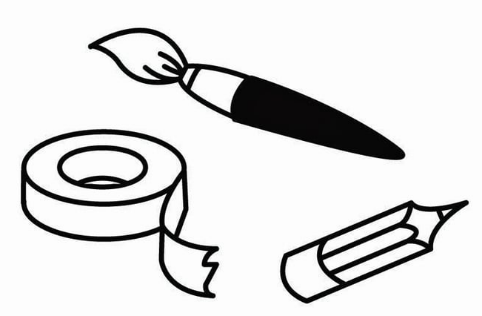 
Hou je niet in tijdens het lijmen
gebruik je fantasie bij het rijmen. 

Neem gerust je tijd
en neem deel aan onze kleurige wedstrijd! 

Geef je werkje aan je juf en GO!
Dan krijg je zeker “aaaaaa” en “oooooo”.___________________________________________________________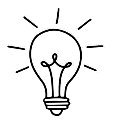 Alles eens kort op een rijtje…Kies samen met je kapoen 1 van deze versjes. Jouw zoon/dochter mag het blad creatief versieren of heb je een creatief knutselidee met het versje als basis…alles is welkom!Teken, kleur, versier, kleef, knutsel…volledig naar eigen creativiteit en mogelijkheid!Geef je werkje af aan je juf ten laatste op vrijdag 26 januari.
Noteer zeker jouw naam en je klas op de achterkant van je werkje.									Het poëzieteamK2+ 3Voetbal Op een heel groot voetbalveld, Staan de spelers opgesteld.Dan gaan ze de voetbal schoppen.Zonder handen, maar wel koppen. Ze schieten hem met veel gevoel.In het tegenstandersdoel.Ik doe, net zoals de rest,Alles mee en goed mijn best.Maar aan het einde dan zegt Pim“Ik wil nog steeds het liefste op gym.”K2 + 3BeweegversjeWie, wah, wap.Zet een stap.Wie, wah, waai.Maak een draai.Maak je lang, Buig je rug.Kom dan l-a-n-g-z-a-a-m te-r u g.Ga vooruit als een trein.Wat bewegen wij fijn! 